Theme/TermLiteracy Tree theme:  Leaders and Followers  Autumn 1Literacy Tree theme:  Leaders and Followers  Autumn 1Dreams and Curiosity Autumn 2Dreams and Curiosity Autumn 2LMTWLMTW theme: Operation Pied PiperLMTW theme: Operation Pied Piper(History)(History)Planning SequenceThe Pied Piper of Hamelin
Michael Morpurgo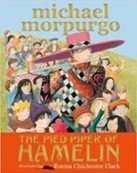 Wolves
Emily Gravett 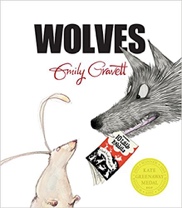 The BFG
Roald Dahl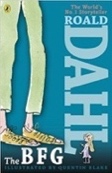 The Tear Thief
Carol Ann Duffy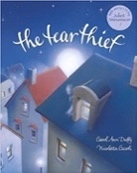 Length15 sessions, 3 weeks15 sessions, 3 weeks15 sessions, 3 weeks10 sessions, 2 weeksOutcomesOwn version myths/legends
Writing in role, information reports, adverts, formal lettersNon-chronological leaflets
Captions, information writing, character descriptions and comparisonsOwn version fantasy narratives
Recount (diary entry), character descriptions, wanted posters, new chapters, instructionsLetters of explanation
Shared poems, persuasive posters, discussionsLiterary Leaf TextThe Pied Piper of Hamelin
Robert Browning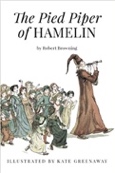 A Necklace of Raindrops
Joan Aiken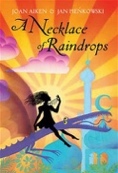 The BFG
Roald Dahl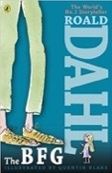 New and Collected Poems for Children
Carol Ann Duffy 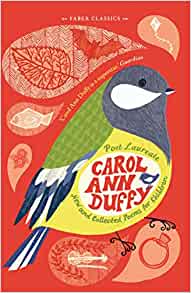 Length10 sessions, 2 weeks14 sessions, 2+ weeks15 Sessions, 3 weeks10 Sessions, 2 weeksTheme/TermMagic and Truth  Spring 1Magic and Truth  Spring 1Fantasy Worlds Spring 2Fantasy Worlds Spring 2LMTWLMTW theme: A village worldLMTW theme: A village worldMobile Mystery Mobile Mystery Planning SequenceLeon and the Place Between
Angela McAllister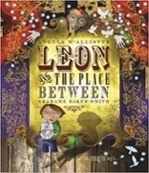 The Heart and the Bottle
Oliver Jeffers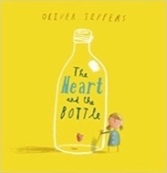 The Day I Swapped my Dad for Two Goldfish
Neil Gaiman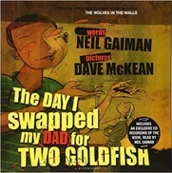 Ocean Meets Sky
Eric Fan and Terry Fan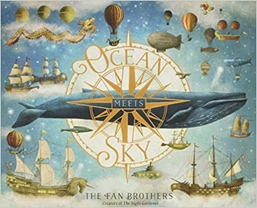 Length15 sessions, 3 weeks17 sessions, 3+ weeks12 sessions, 3 weeks15 sessions, 3 weeksOutcomesOwn version fantasy narratives
Persuasive posters, setting descriptions, thought bubbles/diaries, dialogueOwn version ‘dilemma’ narratives Character descriptions, narrative retellingsOwn version narratives
Thought bubbles, missing scenes, diariesOwn version fantasy world narratives 
Setting & character descriptions, labels, diaries, postcards, captain’s logs, instructions, dialogueLiterary Leaf TextThe Lost Spells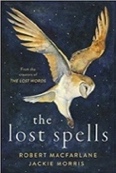 Robert MacFarlaneDixie O’Day: In the Fast Lane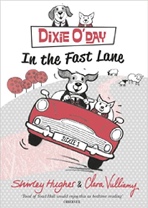 Clara Valliumy Fortunately, the Milk
Neil Gaiman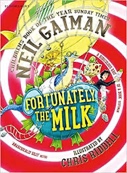 Eric
Shaun Tan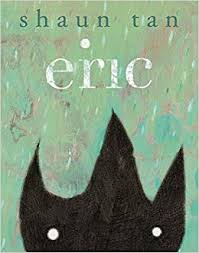 Length10 sessions, 2 weeks10 sessions, 2 weeks12 Sessions, 2+ weeks12 sessions, 2+ weeksTheme/TermMystery and Discovery  Summer 1Mystery and Discovery  Summer 1Urban Metropolis Summer 2Urban Metropolis Summer 2LMTWLMTW theme: (History) / The Dump / (History)LMTW theme: (History) / The Dump / (History)LMTW theme: (History) / The Dump / (History)LMTW theme: (History) / The Dump / (History)Planning SequenceThe Minpins
Roald Dahl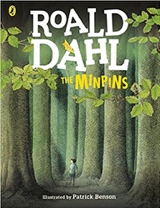 Flotsam
David Wiesner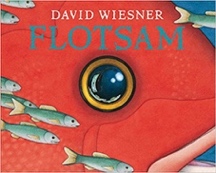 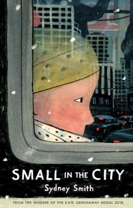 A Walk in London
Salvatore Rubbino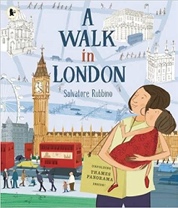 Length15 sessions, 3 weeks15 sessions, 3 weeks15 sessions, 3 weeks15 sessions, 3 weeksOutcomesOwn version adventure narratives
Danger posters, setting descriptions, character descriptions, information reports, postcardsSequels (mystery narratives)
Setting descriptions, narrative retellings, non-chronological reports, letters (informal)Extended narrative from an alternative point of viewSetting description, poem, diary entry, dialogue, letter of advice, lost posterA Walk in…’ guidebooks
Recounts of a trip around the local area, statements of informationLiterary Leaf TextHotel Flamingo
Alex Milway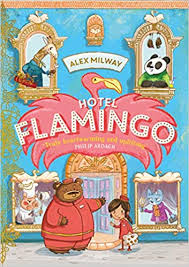 Mr Penguin and the Lost Treasure
Alex T. Smith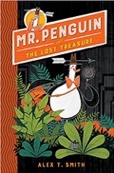 Grimwood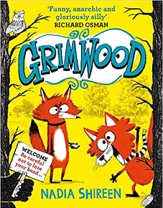 Nadia ShireenOld Possum’s Book of Practical Cats
T. S. Eliot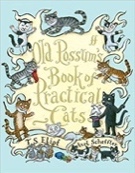 Length15 sessions, 3 weeks15 sessions, 3 weeks15 sessions, 3 weeks12 sessions, 2+ weeks